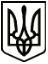 УкраїнаМЕНСЬКА МІСЬКА РАДАЧернігівська областьРОЗПОРЯДЖЕННЯ Від 16 березня 2021 року		 № 97Про внесення змін до розпорядження № 262 від 29.09.2019 Відповідно до Законів України «Про запобігання та протидію домашньому насильству», «Про забезпечення рівних прав та можливостей жінок і чоловіків», Постанови Кабінету Міністрів України від 22 серпня 2018 року № 658 «Про затвердження Порядку взаємодії суб’єктів, що здійснюють заходи у сфері запобігання та протидії домашньому насильству і насильству за ознакою статі», згідно зі ст. 42 Закону України «Про місцеве самоврядування в Україні», враховуючи кадрові зміни, що відбулись у міській раді:Внести до розпорядження № 262 від 29.09.2019 «Про визначення координатора та відповідальних працівників у сфері запобігання та протидії домашньому насильству і насильств за ознакою статі у Менській ОТГ» наступні зміни: - по всьому тексту розпорядження слова «Менській ОТГ» змінити на «Менський міській територіальній громаді»;- заступника міського голови з питань діяльності виконавчого комітету Менської міської ради Вишняк Тетяну Сергіївну змінити на заступника міського голови з питань діяльності виконавчого комітету Менської міської ради Прищепу Вікторію Василівну, визначивши її координатором з питань здійснення заходів у сфері запобігання та протидії домашньому насильству і насильству за ознакою статі у Менській міській територіальній громаді. 2. Контроль за виконанням даного розпорядження залишаю за собою.Міський голова	Г.А. ПримаковПодання:Завідувач сектору сім’ї, молоді					та спорту Менської міської ради	О.О. ФедорченкоПогоджено:Заступник міського голови з						питань діяльності виконкомуМенської міської ради	В.В. ПрищепаЗаступник начальник юридичного Відділу Менської міської ради					Т.І. МарцеваНачальник відділу документуваннята забезпечення діяльності апаратуради Менської міської ради    					А.В. Жураковська